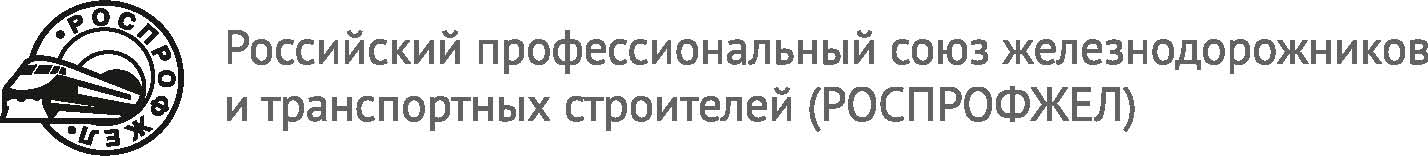 П О С Т А Н О В Л Е Н И Е заседания профсоюзного комитетаобщественной организации - первичной профсоюзной организации Российского профессионального союза железнодорожников и транспортных строителей (РОСПРОФЖЕЛ) ППО Красноярского ТЦФТО    06.06.2019 г. 				г. Красноярск		     		      № 37.1Об организации отдыха. Заслушав информацию председателя ППО Красноярского ТЦФТО  профсоюзный комитет общественной организации - первичной профсоюзной организации Российского профессионального союза железнодорожников и транспортных строителей (РОСПРОФЖЕЛ) ППО Красноярского ТЦФТО    ПОСТАНОВЛЯЕТ:За   инициативную  работу в профсоюзной организации Красноярского ТЦФТО поощрить поездкой на базу отдыха «Жемчужный» ( п.Шира) следующих членов  профсоюза: – Егошину Елену Геннадиевну, с членом семьи - супругом Егошиным Владимиром Владимировичеми сыном Егошиным Артемом Владимировичемс 01.07.2019 года по 02.07.2019 года домик № 10АПаспортные данные членов профсоюза, прописка, копия ИНН приложены.Моб телефон +7 913 555 55 55Полная стоимость проживания составляет 3600,00 рублей (Три  тысячи шестьсот) рублей 00 коп. Члену профсоюза оплатить на расчетный счет Дорпрофжел  частичную стоимость 2520,00 руб.  Члену профсоюза в срок не позднее 01 декабря 2020 года уплатитьналог на доходы физических лиц с компенсации стоимости проживания в размере 13% = 141,00 рубль в ИФНС по месту регистрации на основании уведомления, полученного из налогового органа. Контроль выполнения настоящего Постановления возлагаю на себя.Председательствующий на заседании, председатель первичной профсоюзной организации РОСПРОФЖЕЛ ППО Красноярского ТЦФТО   ________________И.В. Быстров